                          Antwortbogen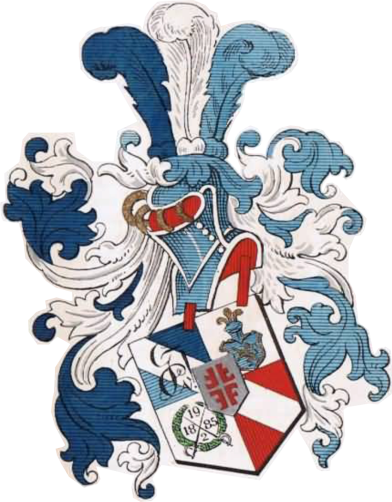 für das 25. Wiedergründungsstiftungsfest derATV Gothia HalleLiebe Bundesgeschwister, 
bitte füllt den Antwortzettel gut leserlich aus. Die Anzahl der Kommersteilnehmer ist auf 100 Personen begrenzt. Meldet euch also so zeitnah wie möglich an. Es chargiert ausschließlich die Alemannia Leipzig, ATV Gothia Alemannia Göttingen, ATV Gothia Halle. 1. Korporation: _______________________________________________ 2. Wir nehmen mit ____ Person(en) am Begrüßungsabend teil.3. Wir nehmen am Freitag mit ____ Person(en) am Frühstück teil. (3€)5. Wir nehmen mit ____ Person(en) am Kommers teil. 7. Wir nehmen am Samstag mit ____ Person(en) am Frühstück teil. (3€) 9. Wir nehmen mit ____ Studenten und mit ____ ADAH’s am Festball teil. (Festballbeitrag: Studierende, Aktivitas 55€/ ADAH’s  65€, inkl. Essen & Getränke) 10. Wir nehmen am Sonntag  mit ____ Person(en) am Frühstück teil. (3€) 11. Wir nehmen mit ____ Person(en) am Exbummel teil. (Für Studierende, Aktivitas 2,50€ /für ADAHs 4€)12. Wir benötigen ____ Schlafplätze. (für ATBer) 
________________, den ______________            ___________________________ (Ort/Datum) 								(Unterschrift)